              SHARIF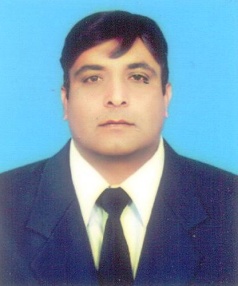 Sharif.149634@2freemail.com 	        ObjectiveTo be an invaluable part of a dynamic organization. Where I get ample opportunities to utilize my creative, analytical and interpersonal skills to contribute to the Continuous success of the Organization.    Personal Information 